МИНИСТЕРСТВО ОБРАЗОВАНИЯ, НАУКИ И МОЛОДЕЖНОЙПОЛИТИКИ КРАСНОДАРСКОГО КРАЯМБДОУ МО г. Краснодар Детский сад комбинированного вида №112»Методические продукты по первому этапу инновационной деятельности «Организация работы Центра развития семьив системе самоорганизующегося родительского сообщества»2019-2020 гг.Методическое пособие "Сценарий встреч с родителями в деятельности центра развития семьи дошкольной образовательной организации", 2020 год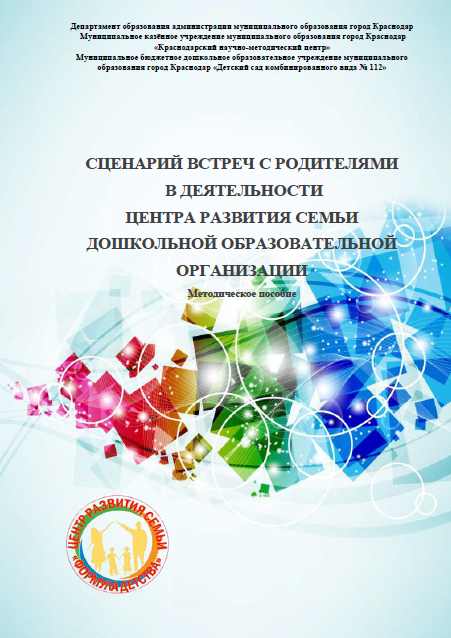 Методическое пособие "Организация клубного часа в детском саду", 2020 год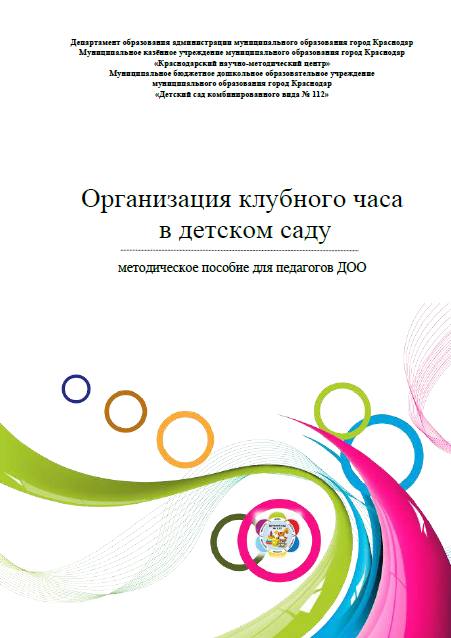 